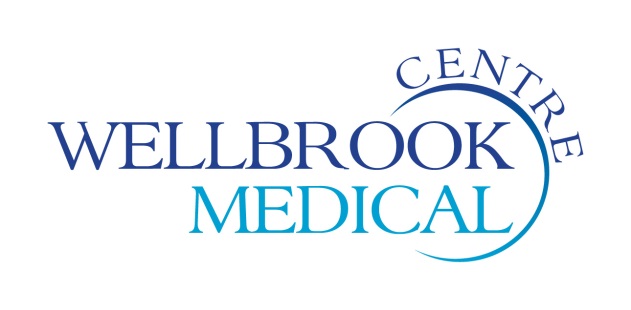 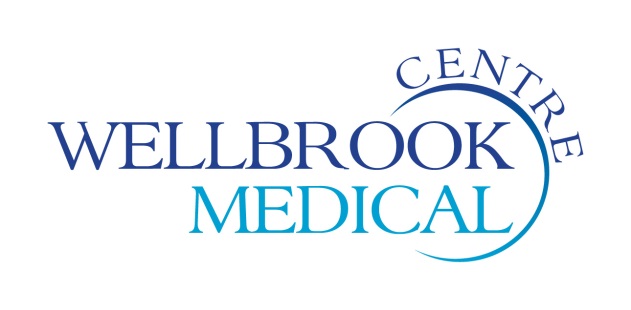 Patient Online Access to Medical RecordsAccess to appointments and prescriptions will be actioned immediately. Access to your medical records will be passed to a GP for approval. The GP will need to check your whole medical record including all letters. Please allow up to 3 months for access for your full record to be granted.I wish to have access to the following online services (please tick all that apply):* I understand and agree with each statement (tick):  * If signing on behalf of the patient1.  Booking appointments2.  Requesting repeat prescriptions3.  Accessing my medical record * Please tick statements belowI have read and understood the information leaflet provided by the practice2.  I will be responsible for the security of the information that I see or        download3.  If I choose to share my information with anyone else, this is at my own risk4.  I will contact the practice as soon as possible if I suspect that my account has been accessed by someone without my agreement5.  If I see information in my record that is not about me or is inaccurate, I will contact the practice as soon as possibleNameAddressEmail AddressDate of BirthSignatureDateRelationship *